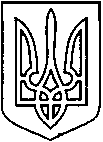 СЄВЄРОДОНЕЦЬКА МІСЬКАВІЙСЬКОВО-ЦИВІЛЬНА АДМІНІСТРАЦІЯСЄВЄРОДОНЕЦЬКОГО РАЙОНУ  ЛУГАНСЬКОЇ  ОБЛАСТІРОЗПОРЯДЖЕННЯкерівника Сєвєродонецької міської  військово-цивільної адміністрації«24» січня 2022  року                                                                        № 153Про проведення міських заходів,присвячених 79-й річниці з днявизволення міста Сєвєродонецьк від фашистських загарбниківКеруючись п.п.8 п.3 ст.6 Закону України «Про військово-цивільні адміністрації», Закону України «Про місцеве самоврядування в Україні», п.133.4 ст.133 Податкового кодексу України, розпорядженнями керівника Сєвєродонецької міської військово-цивільної адміністрації від 18.11.2021 року № 2306 «Про затвердження календарного плану міських заходів щодо святкування урочистих дат, державних і традиційних народних свят та вшанування пам’ятних дат у   2022 році», постановою Кабінету Міністрів України від 11 березня 2020 року  № 211 «Про запобігання поширенню на території України гострої респіраторної хвороби COVID-19, спричиненої коронавірусом SARS-CoV-2» зі змінами, Постановою Кабінету Міністрів від 09 грудня 2020 № 1236та з метою гідного відзначення 79-ї річниці з дня визволення міста Сєвєродонецьк від фашистських загарбників,зобов’язую: Затвердити план проведення міських заходівприсвячених 79-й річниці з дня визволення міста Сєвєродонецьк від фашистських загарбників (Додаток 1).Затвердити кошторис витрат відділу культури щодо проведення міських заходів,присвячених 79-й річниці з дня визволення міста Сєвєродонецьк від фашистських загарбників(Додаток 2).Фінансовому управлінню (М. Багрінцевій) профінансувати витрати на проведення міських заходівприсвячених 79-й річниці з дня визволення міста Сєвєродонецьк від фашистських загарбниківзгідно з кошторисом відділу культури.Дане розпорядження підлягає оприлюдненню.Контроль за виконанням даного розпорядження покласти на заступника керівника Сєвєродонецької міської військово-цивільної адміністрації Ірину СТЕПАНЕНКО.    Керівник Сєвєродонецької міськоївійськово-цивільної адміністрації                                     Олександр СТРЮКДодаток 1                                                                       до  розпорядження керівника      Сєвєродонецької міської ВЦА                                                                                      від «24» січня 2022 року  № 153ПЛАН  ЗАХОДІВщодо проведення міських заходів, присвячених 79-й річниці з дня визволенняміста Сєвєродонецьк від фашистських загарбниківЗаступник керівника Сєвєродонецької міської військово-цивільної адміністрації                                 Ірина СТЕПАНЕНКОДодаток 2                                                                    до  розпорядження керівника Сєвєродонецької міської ВЦА                                                                                                                                                          від «24» січня 2022 року  № 153КОШТОРИСвитрат відділу культури щодо проведення міських заходів, присвячених 79-й річниці з дня визволення міста Сєвєродонецьк від фашистських загарбниківЗаступник керівника Сєвєродонецької міської військово-цивільної адміністрації                                 Ірина СТЕПАНЕНКО№ з/пНазва заходуТермін виконанняВідповідальні1.Провести засідання організаційного комітетудо 24.01.2022Степаненко І. Анцупова Г. Грачова Т.Винничук Т.Дядик С. 2.Провести  впорядкування територій братських могил, обелісків та меморіалів, територій навколо пам’ятників, здійснити підключення газу на Меморіалі Слави до 1.02.2022Ковалевський А.Голови селищних рад3Провести (форма і місце проведення залежить від карантинних заходів):- покладання квітів до братської могили «Меморіал Слави»;- міські урочисті заходи, вшанування ветеранів війни;1.02.2022Грачова Т.Дядик С. Винничук Т.Анцупова Г.4Придбатидля проведення урочистих заходів:- квіткову продукцію, державну символіку, лампадки, тканину, стрічки та ін.;- подарунки, посуд, текстильні вироби та ін. для урочистого вшанування ветеранів війни до 1.02.2022Грачова Т.Ульянова С.5Забезпечити (за необхідністю):- озвучення урочистостей та святкової програми;- транспорт для організації та проведення урочистих заходів до 2.02.2022Грачова Т.Ульянова С.6Провести заходи у  міських бібліотеках, з нагоди 79-й річниці з дня визволення міста Сєвєродонецьк від фашистських загарбників: книжкові полиці, тематичні бесіди та ін. (форма проведення залежить від карантинних заходів)січень2022 рокуГрачова Т.Гринько О.Чуйкова Н.Руднєва Н.Ковальова І. 7Забезпечити громадський порядок під час проведення урочистих заходів1.02.2022Служби за компетенцією8Надіслати листи та телефонограми до:- МВ УМВС, ДАІ, Поліції- Лисичанської комунальної лікувально-профілактичної установи «СШМД»- міського управління ГУ ДСНС України у Луганській областідо 31.01.2022Анцупова Г.9Забезпечити широке висвітлення проведення міських заходів, з нагоди 79-ї річниці з дня визволення міста Сєвєродонецьк від фашистських загарбниківсічень2022 рокуАнцупова Г.1.Оплата за придбання подарунків, посуду, текстильних вироби та ін.3500 грн.2.Оплата за придбання квіткової продукції  державної символіки, тканини, стрічок та ін.4000 грн.3.Оплата транспортних послуг:                                                                                       - поїздки по місту для обслуговування заходів     - вантажні перевезення по місту1 500 грн.                                                                    ВСЬОГО:                                                   9 000,00